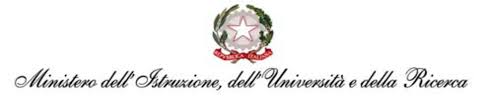 ISTITUTO COMPRENSIVO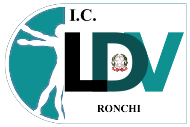 “Leonardo da Vinci”Via D’Annunzio, 18 - 34077 RONCHI DEI LEGIONARI (GO)Tel.:  0481-777035Codice meccanografico GOIC805009 – C.F. 81004210316
e-mail: GOIC805009@ISTRUZIONE.IT 	PEC: GOIC805009@PEC.ISTRUZIONE.ITRonchi dei Legionari, li ____________________Al Dirigente Scolastico 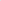 dell'Istituto Comprensivo “L. da Vinci”di Ronchi dei LegionariOGGETTO: Richiesta autorizzazione visita d'istruzione/uscita didattica a __________________________.Gli insegnanti sottoelencati chiedono l'autorizzazione ad accompagnare n. ____ alunni ___ dell__ class_/sezion_  della Scuola dell’Infanzia/Primaria/Secondaria di I grado __________________________________________ il giorno ______________  a ___________________________________________________________________________________________________________con partenza da scuola alle ore _________________e arrivo a scuola alle ore ________________________come da programma analitico proposto dal Consiglio di Intersezione/Interclasse/Classe,Mezzo di trasporto utilizzato: SCUOLABUS                PULLMAN                TRENO                CORRIERA Dl LINEA                 A PIEDI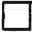 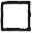 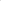 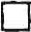 Costi: costo biglietto mezzo € ___________                                   gratuità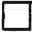  costo ingresso/attività laboratorio € ___________                 gratuità(specificare __________________________________________________________* Per Scuola Primaria tempo potenziato e Scuole dell'lnfanzia:Colazione sì    no                Merenda sì    no                Mensa sì    no 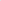 Obiettivi educativo-didattici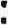 ________________________________________________________________________________________________________________________________________________________________________________________________________________________________________________Docenti accompagnatori (nome e cognome)                            	Firma___________________________________	_________________________________________________________________	_________________________________________________________________	_________________________________________________________________	_________________________________________________________________	______________________________********************************************************************************IL DIRIGENTE SCOLASTICOVista 	laC.M. n. 291/92;Vista 	la comunicazione del Provveditore agli Studi dd. 01/02/1993. prot. n. 6938/C37/92; Vista la delibera del Consiglio d'Istituto;Tenuto conto della disponibilità 'degli insegnanti sopraelencati circa l'impegno a partecipare alla visita con l'obbligo di assunzione della responsabilità della vigilanzaAUTORIZZA l'effettuazione della visita d’istruzione/uscita didattica in oggetto.Ronchi dei Legionari, li __________________	IL DIRIGENTE SCOLASTICO	Dott.ssa Franca SORANZIO